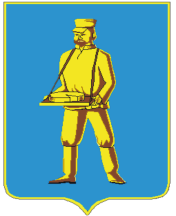 СОВЕТ ДЕПУТАТОВЛОТОШИНСКОГО МУНИЦИПАЛЬНОГО РАЙОНАМОСКОВСКОЙ ОБЛАСТИР Е Ш Е Н И Еот 17.02.2017  № 297/33Об  утверждении  перечня имущества, предлагаемого  к передаче из собственности Лотошинского муниципального района Московской области в собственность сельского поселения Ошейкинское Лотошинского муниципального района Московской области (внутриквартальные дороги и колодцы)Руководствуясь Федеральным законом от 06.10.2003 №131-ФЗ «Об общих принципах организации местного самоуправления в Российской Федерации»,  Уставом Лотошинского муниципального района Московской области, постановлением Правительства РФ от 13.06.2006 № 374 «О перечнях документов, необходимых для принятия решения о передаче имущества из федеральной собственности в собственность субъекта Российской Федерации или муниципальную собственность, из собственности субъекта Российской Федерации в федеральную собственность или муниципальную собственность, из муниципальной собственности в федеральную собственность или собственность субъекта Российской Федерации», рассмотрев обращение Администрации сельского поселения Ошейкинское Лотошинского муниципального района от 17.01.2017 №16/2-14, принимая во внимание согласие Администрации Лотошинского муниципального района от 09.02.2017 №1/16-353, Совет депутатов Лотошинского муниципального района Московской областир е ш и л: 1. Утвердить перечень имущества, предлагаемого к передаче из муниципальной собственности Лотошинского муниципального района Московской области в собственность сельского поселения Ошейкинское Лотошинского муниципального района Московской области (приложение). 2.  Передать в собственность сельского поселения Ошейкинское Лотошинского муниципального района Московской области из собственности Лотошинского муниципального района Московской области имущество, указанное в приложении к настоящему решению.3. Опубликовать настоящее решение в газете «Сельская новь» и разместить на официальном сайте www.лотошинье.рф.Заместитель председателя Совета депутатовЛотошинского муниципального района – председательствующий на заседании                                              А.Ю. Веселов                           Глава Лотошинскогомуниципального района                                                                      Е.Л. Долгасова        В Е Р Н О:Разослать: депутатам – 15 экз., Комитету по управлению имуществом – 4 экз. (заверенных), администрации с.п. Ошейкинское - 3 экз. (заверенных), Совету депутатов с.п. Ошейкинское, прокурору, газете «Сельская новь», юридическому отделу, в дело.Приложение крешению Совета депутатовЛотошинского муниципального района Московской области от 17.02.2017  № 297/33ПЕРЕЧЕНЬ имущества, предлагаемого к передаче из собственности Лотошинского муниципального районаМосковской области в собственность сельского поселения ОшейкинскоеЛотошинского муниципального района Московской области№ п/пПолное наименование организацииАдрес места нахождения организации,ИНН организацииНаименование объектаАдрес места нахожденияимуществаИндивидуализирующие характеристики имущества1Внутриквартальная дорога от придомовой территории жилого дома №1 д. Ушаково до дороги областного значенияМосковская обл., Лотошинский р-н, Ушаково д, 1 домПлощадь - 135 кв.м.2Внутриквартальная дорога от придомовой территории жилого дома №2 д. Ушаково до дороги областного значенияМосковская обл., Лотошинский р-н, Ушаково д. 2 домПлощадь - 118 кв. м.3Внутриквартальная дорога от придомовой территории жилого дома №3 д. Ушаково до дороги областного значенияМосковская обл., Лотошинский р-н, Ушаково д. 3 домПлощадь - 260,1 кв.м4Внутриквартальная дорога от придомовой территории жилого дома №4 д. Ушаково до дороги областного значенияМосковская обл. Лотошинский р-н, Ушаково д. 4 домПлощадь - 379,2 кв.м5Внутриквартальная дорога от придомовой территории жилого дома №5 д. Ушаково до придомовой территории жилого дома №3Московская обл. Лотошинский р-н, Ушаково д, 5 домПлощадь - 59,4 кв.м.6Внутриквартальная дорога от придомовой территории жилого дома №6 д. Ушаково до придомовой территории жилого дома №4Московская обл. Лотошинский р-н, Ушаково д. 6 домПлощадь - 239,6 кв.м.7Внутриквартальная дорога от придомовой территории жилого дома №7 д. Ушаково до дороги областного значенияМосковская обл. Лотошинский р-н, Ушаково д. 7 домПлощадь - 31,4 кв. м.8Внутриквартальная дорога от придомовой территории жилого дома №8 д. Ушаково до придомовой территории жилого дома №9Московская обл. Лотошинский р-н, Ушаково д. 8 домПлощадь - 35,4 кв. м.9Внутриквартальная дорога от придомовой территории жилого дома №9 д. Ушаково до дороги областного значенияМосковская обл. Лотошинский р-н, Ушаково д. 9 домПлощадь - 33,6 кв. м.10Внутриквартальная дорога от придомовой территории жилого дома №10 д. Ушаково до дороги областного значенияМосковская обл. Лотошинский р-н, Ушаково д. 10 домПлощадь- 33,9 кв.м11Внутриквартальная дорога от придомовой территории жилого дома №11 д. Ушаково до придомовой территории жилого дома №10Московская обл. Лотошинский р-н, Ушаково д. 11 домПлощадь - 29,1 кв.м.12Внутриквартальная дорога от придомовой  территории жилого дома №12 д. Ушаково до дороги областного значенияМосковская обл. Лотошинский р-н, Ушаково д. 12 домПлощадь - 103, кв. м.13Внутриквартальная дорога от придомовой территории жилого дома №14 д. Ушаково до придомовой территории жилого дома №12Московская обл. Лотошинский р-н, Ушаково д, 14 домПлощадь - 202,2 кв. м.14Внутриквартальная дорога от придомовой территории жилого дома №15 д. Ушаково до придомовой территории жилого дома №12Московская обл. Лотошинский р-н, Ушаково д. 15 домПлощадь - 244,2 кв.м.15Внутриквартальная дорога от придомовой территории жилого дома №16 д. Ушаково до дороги областного значенияМосковская обл. Лотошинский р-н, Ушаково д. 16 домПлощадь - 132,6 кв.м.16Внутриквартальная дорога от придомовой территории жилого дома №17 д. Ушаково до дороги областного значенияМосковская обл. Лотошинский р-н, Ушаково д, 17 домПлощадь - 319,2 кв.м.17Внутриквартальная дорога от придомовой территории жилого дома №18 д. Ушаково до придомовой территории жилого дома №17Московская обл. Лотошинский р-н, Ушаково д. 18 домПлощадь - 562,6 кв. м.18Внутриквартальная дорога от придомовой территории жилого дома д.  19 Ушаково до дороги областного значенияМосковская обл. Лотошинский р-н, Ушаково д. 19 домПлощадь - 294,1 кв.м.19Внутриквартальная дорога от придомовой территории жилого дома №20 д. Ушаково до дороги областного значенияМосковская обл. Лотошинский р-н, Ушаково д. 20 домПлощадь- 370,5 кв.м.20Внутриквартальная дорога от придомовой территории жилого дома №21 д. Ушаково до дороги областного значенияМосковская обл, Лотошинский р-н, Ушаково д. 21 домПлощадь - 738,1 кв.м.21Внутриквартальная дорога от придомовой территории жилого дома №22 д. Ушаково до дороги областного значенияМосковская обл. Лотошинский р-н, Ушаково д. 22 домПлощадь - 370,5 кв. м.22Внутриквартальная дорога от придомовой территории жилого дома №1 д. Доры до дороги областного значенияМосковская обл. Лотошинский р-н, Доры д. 1 домПлощадь - 371,0 кв. м.23Внутриквартальная дорога от придомовой территории жилого дома №2 д. Доры до дороги областного значенияМосковская обл. Лотошинский р-н, Доры д. 2 домПлощадь - 372,0 кв. м.24Внутриквартальная дорога от придомовой территории жилого дома №3 д. Доры до дороги областного значенияМосковская обл. Лотошинский р-н, Доры д. 3 домПлощадь- 370,0 кв.м.25Внутриквартальная дорога от придомовой территории жилого дома №8 д. Доры до придомовой территории жилого дома №9Московская обл. Лотошинский р-н, Доры д. 8 домПлощадь - 495,0 кв.м.26Внутриквартальная дорога от придомовой территории жилого дома №9 д. Доры до придомовой территории жилого дома №12Московская обл. Лотошинский р-н, Доры д. 9 домПлощадь - 619,0 кв.м.27Внутриквартальная дорога от придомовой территории жилого дома №10 д. Доры до придомовой территории жилого дома №11Московская обл. Лотошинский р-н, Доры д. 10 домПлощадь - 248,0 кв.м.28Внутриквартальная дорога от придомовой территории жилого дома №11 д. Доры до дороги областного значенияМосковская обл. Лотошинский р-н, Доры д. 11 домПлощадь - 495,0 кв.м.29Внутриквартальная дорога от придомовой территории жилого дома №12 д. Доры до придомовой территории жилого дома №13Московская об., Лотошинский р-н, Доры д. 12 домПлощадь- 124 кв.м.30Внутриквартальная дорога от придомовой территории жилого дома №13 д. Доры до дороги областного значенияМосковская обл. Лотошинский р-н, Доры д. 13 домПлощадь - 371,0 кв.м.31Внутриквартальная дорога от придомовой территории жилого дома №113 д. Ошейкино до дороги областного значенияМосковская обл. Лотошинский р-н, Ошейкино д, 113 домПлощадь - 743,0 кв.м.32Внутриквартальная дорога от придомовой территории жилого дома №1 п. Большая Сестра до дороги областного значенияМосковская обл. Лотошинский р-н, Большая Сестра п. 1 домПлощадь - 370,0 кв.м.33Внутриквартальная дорога от придомовой территории жилого дома №2 п. Большая Сестра до дороги областного значенияМосковская обл. Лотошинский р-н, Большая Сестра п, 2 домПлощадь -371,0 кв. м34Внутриквартальная дорога от придомовой территории жилого дома №3 п. Большая Сестра до дороги областного значенияМосковская обл. Лотошинский р-н, Большая Сестра п. 3 домПлощадь -124,0 кв. м35Внутриквартальная дорога от придомовой территории жилого дома №4 п. Большая Сестра до дороги областного значенияМосковская обл. Лотошинский р-н, Большая Сестра п, 4 домПлощадь-125,0 кв. м36Внутриквартальная дорога от придомовой территории жилого дома №5 п. Большая Сестра до дороги областного значенияМосковская обл. Лотошинский р-н, Большая Сестра п. 5 дом.Площадь-124,0 кв. м37Внутриквартальная дорога от придомовой территории жилого дома №6 п. Большая Сестра, до дороги областного значенияМосковская обл. Лотошинский р-н, Большая Сестра п. 6 домПлощадь-124,0 кв. м38Внутриквартальная дорога от придомовой территории жилого дома №1 п. Торфяной до дороги областного значенияМосковская обл. Лотошинский р-н, Торфяной п. 1 домПлощадь-248,0 кв. м39Внутриквартальная дорога от придомовой территории жилого дома №2 п. Торфяной до дороги областного значенияМосковская обл. Лотошинский р-н, Торфяной п, 2 домПлощадь-248,0 кв.м40Внутриквартальная дорога от придомовой территории жилого дома №3 п. Торфяной, до дороги областного значенияМосковская обл. Лотошинский р-н, Торфяной п. 3 домПлощадь-248,0 кв.м41Внутриквартальная дорога от придомовой территории жилого дома №4 п. Торфяной до дороги областного значенияМосковская обл. Лотошинский р-н, Торфяной п. 4 домПлощадь -248,0 кв.м42КолодецМосковская область, Лотошинский район, с.Егорье д.15Балансовая стоимость-6075,65 руб.43КолодецМосковская область, Лотошинский район, д. Матюшкино д.7Балансовая стоимость-6075,65 руб.44КолодецМосковская область, Лотошинский район, д. Грибаново д.6Балансовая стоимость-6075,65 руб.45КолодецМосковская область, Лотошинский район, д. Грибаново д.9Балансовая стоимость-6075,65 руб.46КолодецМосковская область, Лотошинский район, д. Максимово д.14Балансовая стоимость-6075,65 руб.47КолодецМосковская область, Лотошинский район, д. Клусово д.21Балансовая стоимость-6075,65 руб.48КолодецМосковская область, Лотошинский район, д .Марково д.11Балансовая стоимость-6075,65 руб.49КолодецМосковская область, Лотошинский район, д. Марково д.13Балансовая стоимость-6075,65 руб.50КолодецМосковская область, Лотошинский район, д. Марково д.36Балансовая стоимость-6075,65 руб.51КолодецМосковская область, Лотошинский район, д. Марково д.23Балансовая стоимость-6075,65 руб.52КолодецМосковская область, Лотошинский район, д. Степаньково д.5Балансовая стоимость-6075,65 руб.53КолодецМосковская область, Лотошинский район, д. Телешово д.39Балансовая стоимость-6075,65 руб.54КолодецМосковская область, Лотошинский район, д. Телешово д.15Балансовая стоимость-6075,65 руб.55КолодецМосковская область, Лотошинский район, д. Тепешово д.14Балансовая стоимость-6075,65 руб.56КолодецМосковская область, Лотошинский район, д. Кушелово д.26Балансовая стоимость-6075,65 руб.57КолодецМосковская область, Лотошинский район, д. Кушелово д.57Балансовая стоимость-6075,65 руб.58КолодецМосковская область, Лотошинский район, д. Кушелово д.40Балансовая стоимость-6075,65 руб.59КолодецМосковская область, Лотошинский район, д. Кушелово д.19Балансовая стоимость-6075,65 руб.60КолодецМосковская область, Лотошинский район, д. Мармыли д.13Балансовая стоимость-6075,65 руб.61КолодецМосковская область, Лотошинский район, д. Рахново д.3Балансовая стоимость-6075,65 руб.62КолодецМосковская область, Лотошинский район, д. Рахново д.9Балансовая стоимость-6075,65 руб.63КолодецМосковская область, Лотошинский район, д. Котляково д.4Балансовая стоимость-6075,65 руб.64КолодецМосковская область, Лотошинский район, д.Званово д.30Балансовая стоимость-6075,65 руб.65КолодецМосковская область, Лотошинский район, д. Доры д.56Балансовая стоимость-115266,00 руб.66КолодецМосковская область, Лотошинский район, д. ВоробьевоБалансовая стоимость-92396,82 руб.67КолодецМосковская область, Лотошинский район, д. ГавриловоБалансовая стоимость-68000,00 руб.68КолодецМосковская область, Лотошинский район, д. БрыковоБалансовая стоимость-39933,71 руб.69КолодецМосковская область, Лотошинский район, д. АгнищевоБалансовая стоимость-99396,00 руб.70КолодецМосковская область, Лотошинский район, д. ШиловоБалансовая стоимость-85087,00 руб.71КолодецМосковская область, Лотошинский район, д. КурвиноБалансовая стоимость-61597,88 руб.72КолодецМосковская область, Лотошинский район, д. КурвиноБалансовая стоимость-61597,88 руб.73КолодецМосковская область, Лотошинский район, д. МамоновоБалансовая стоимость-49277,04 руб.74КолодецМосковская область, Лотошинский район, д. МамоновоБалансовая стоимость-123195,76 руб.75КолодецМосковская область, Лотошинский район, д. МамоновоБалансовая стоимость-123195,76 руб.76КолодецМосковская область, Лотошинский район, д. МамоновоБалансовая стоимость-51495,36 руб.77КолодецМосковская область, Лотошинский район, д. АстреневоБалансовая стоимость-92396,82 руб.78КолодецМосковская область, Лотошинский район, д. Горы -МещерскиеБалансовая стоимость-123195,76 руб.79КолодецМосковская область, Лотошинский район, д. ОрешковоБалансовая стоимость-215592,58 руб.80КолодецМосковская область, Лотошинский район, д. ВоробьевоБалансовая стоимость-92396,82 руб.81КолодецМосковская область, Лотошинский район, д. ВоробьевоБалансовая стоимость-44063,04 руб.82КолодецМосковская область, Лотошинский район, д. ВоробьевоБалансовая стоимость-68000,00 руб.83КолодецМосковская область, Лотошинский район, д. ВласовоБалансовая стоимость-41064,20 руб.84КолодецМосковская область, Лотошинский район, д. ВласовоБалансовая стоимость-22124,18 руб.85КолодецМосковская область, Лотошинский район, д. КузяевоБалансовая стоимость-51947,24 руб.86КолодецМосковская область, Лотошинский район, д. КузяевоБалансовая стоимость-53629,94 руб.87КолодецМосковская область, Лотошинский район, д. АгнищевоБалансовая стоимость-65705,88 руб.88КолодецМосковская область, Лотошинский район, д. ШубиноБалансовая стоимость-47060,30 руб.89КолодецМосковская область, Лотошинский район, д. СологиноБалансовая стоимость-69038,10 руб.90КолодецМосковская область, Лотошинский район, д. СологиноБалансовая стоимость-69038,10 руб.91КолодецМосковская область, Лотошинский район, д. МатвейковоБалансовая стоимость-7831,12 руб.92КолодецМосковская область, Лотошинский район, д. БоркиБалансовая стоимость-10093,04 руб.93КолодецМосковская область, Лотошинский район, д. ШиловоБалансовая стоимость-161981,60 руб.94КолодецМосковская область, Лотошинский район, д. ЧекчиноБалансовая стоимость-16999,22 руб.95КолодецМосковская область, Лотошинский район, д. ЧекчиноБалансовая стоимость-24850,00 руб.96КолодецМосковская область, Лотошинский район, д. ЧекчиноБалансовая стоимость-45812,10 руб.97КолодецМосковская область, Лотошинский район, д. КругловоБалансовая стоимость-43996,68 руб.98КолодецМосковская область, Лотошинский район, д. КругловоБалансовая стоимость-60450,80 руб.99КолодецМосковская область, Лотошинский район, д. ПлаксиноБалансовая стоимость-35491,54 руб.100КолодецМосковская область, Лотошинский район, д. ОрешковоБалансовая стоимость-29163,49 руб.101КолодецМосковская область, Лотошинский район, д. УзоровоБалансовая стоимость-39748,00 руб.102КолодецМосковская область, Лотошинский район, д. ЧекчиноБалансовая стоимость-21769,24 руб.103КолодецМосковская область, Лотошинский район, д. ВласовоБалансовая стоимость-53629,94 руб.104КолодецМосковская область, Лотошинский район, д. СологиноБалансовая стоимость-66934,10 руб.105КолодецМосковская область, Лотошинский район, д.Званово, д.5Балансовая стоимость-6075,82 руб.106КолодецМосковская область, Лотошинский район, д.АстреневоБалансовая стоимость-99725,00 руб.107КолодецМосковская обл, Лотошинский муниципальный р-н, сельское поселение Ошейкинское, д.Ошейкино , 10 домБалансовая стоимость – 6075,72 руб.108КолодецМосковская обл, Лотошинский муниципальный р-н, сельское поселение Ошейкинское, д.Ошейкино , 36 домБалансовая стоимость – 6075,72 руб.109КолодецМосковская обл, Лотошинский муниципальный р-н, сельское поселение Ошейкинское, д.Ошейкино , 31 домБалансовая стоимость – 6075,72 руб.110КолодецМосковская обл, Лотошинский муниципальный р-н, с.п. Ошейкинское д. 67 домБалансовая стоимость – 6075,71 руб.111КолодецМосковская обл. Лотошинский муниципальный р-н, с.п. Ошейкинское, д. Ошейкино, 81 домБалансовая стоимость – 6075,71 руб.112КолодецМосковская обл. Лотошинский муниципальный р-н, с.п. Ошейкинское, д. Ошейкино , 95 домБалансовая стоимость – 6075,71 руб.113КолодецМосковская обл. Лотошинский муниципальный р-н, сельское поселение Ошейкинское, д. Брыково, 15 домБалансовая стоимость – 6075,71 руб.114НавесМосковская обл. Лотошинский р-н, Ошейкино д. 36 домБалансовая стоимость – 35352 руб.